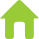 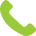 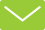 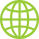 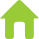 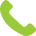 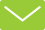 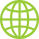 Termo de Consentimento Telemedicina:Declaro que fui suficientemente esclarecido pelo Dr. (a) Alejandro Agustin Carri Zoboli, CRM 144314, à respeito do funcionamento das avaliações médicas por meio de teleconferência. Estou ciente dos benefícios e das limitações dessa prática e autorizo a gravação da consulta pelo aplicativo Zoom (Zoom Voice Communications Inc), seguindo todas as premissas e mantendo o sigilo da relação médico-paciente, estabelecida pelo Conselho Federal de Medicina.Fui também orientado (a) sobre a possibilidade de ocorrerem complicações durante e ao longo do tratamento a que vou ser submetido e que, na vigência de qualquer complicação a consulta presencial é imperativa. Declaro ainda que não necessito de qualquer outro esclarecimento ou informações por parte do meu médico ou de sua equipe sobre o tratamento que serei submetido. Estou ciente que posso solicitar esclarecimentos das dúvidas que possam surgir em qualquer fase do tratamento. Pelo presente, declaro expressamente minha concordância e meu consentimento para a realização de consulta médica por meio de teleconferência.São Paulo, ____ de ___________ de 20______.Nome: ___________________________________________________________________RG: _____________________________________________________________________Assinatura: _______________________________________________________________